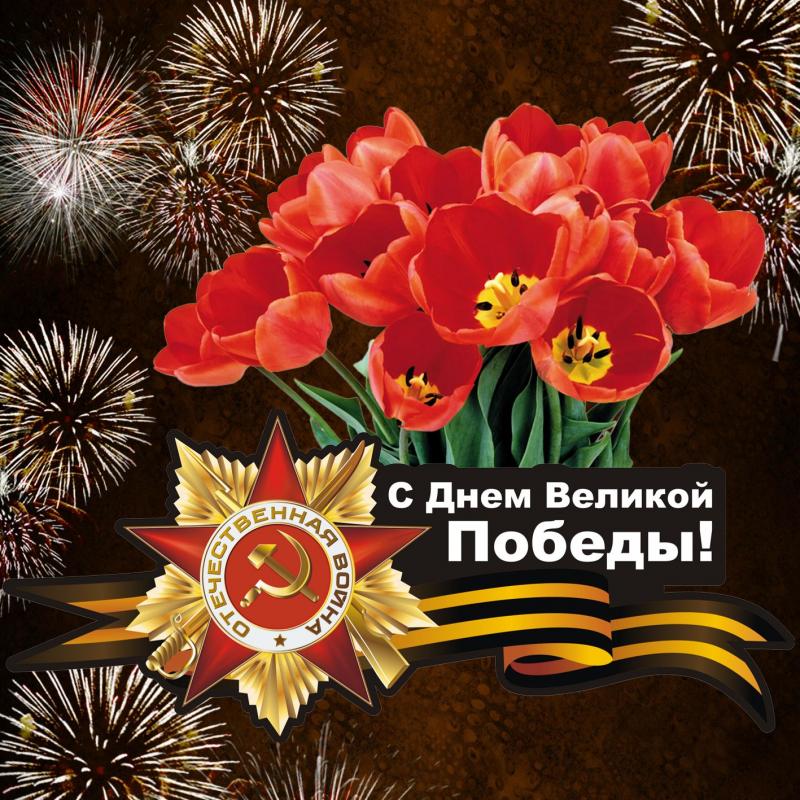 4 мая 2022г. в Миллеровском СК состоялся творческий фестиваль «Салют, Победа!», посвященный 77-й годовщине Победы советских войск над фашистскими захватчиками в годы Великой Отечественной войны 1941-1945гг. В нём приняли участие коллективы художественной самодеятельности учреждений культуры Кринично-Лугского сельского поселения от 18 лет и старше. Фестиваль прошёл по двум номинациям: вокальное пение (инсценированная песня) и театрализованная постановка.Открыл фестиваль театральный коллектив Ново-Надеждинского СДК (руководитель Щербакова О.В.) с театрализованной постановкой «Бабы. Сорок второй год»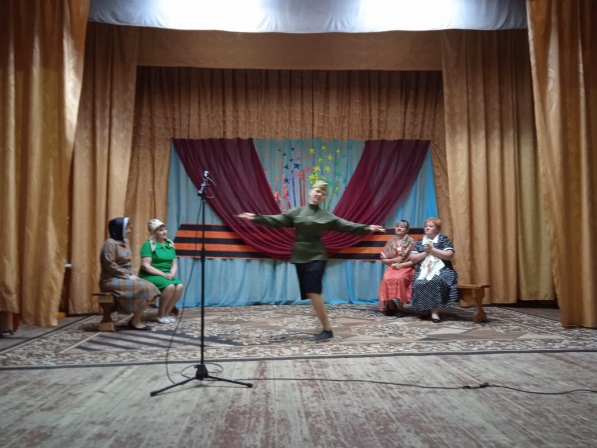 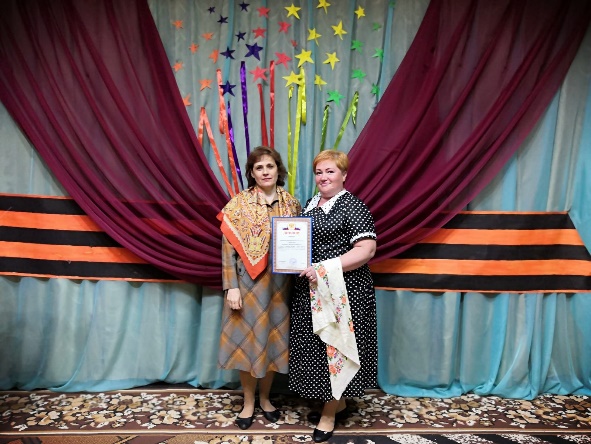 Вокальный коллектив «Россияночка» (Ново-Надеждинский СДК, руководитель Татарченко Н.Я.) представил три номера в номинации вокальное пение: «Вдовы России», «Гуси – лебеди» (трио «Гармония») и «Когда вы песни на земле поёте» (соло Негрова Л.И.). 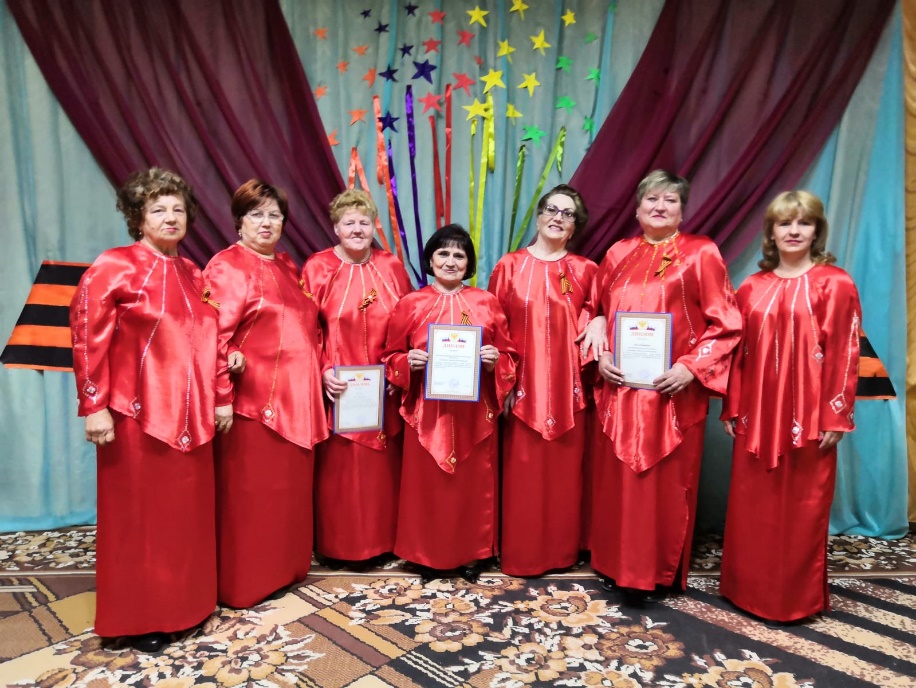 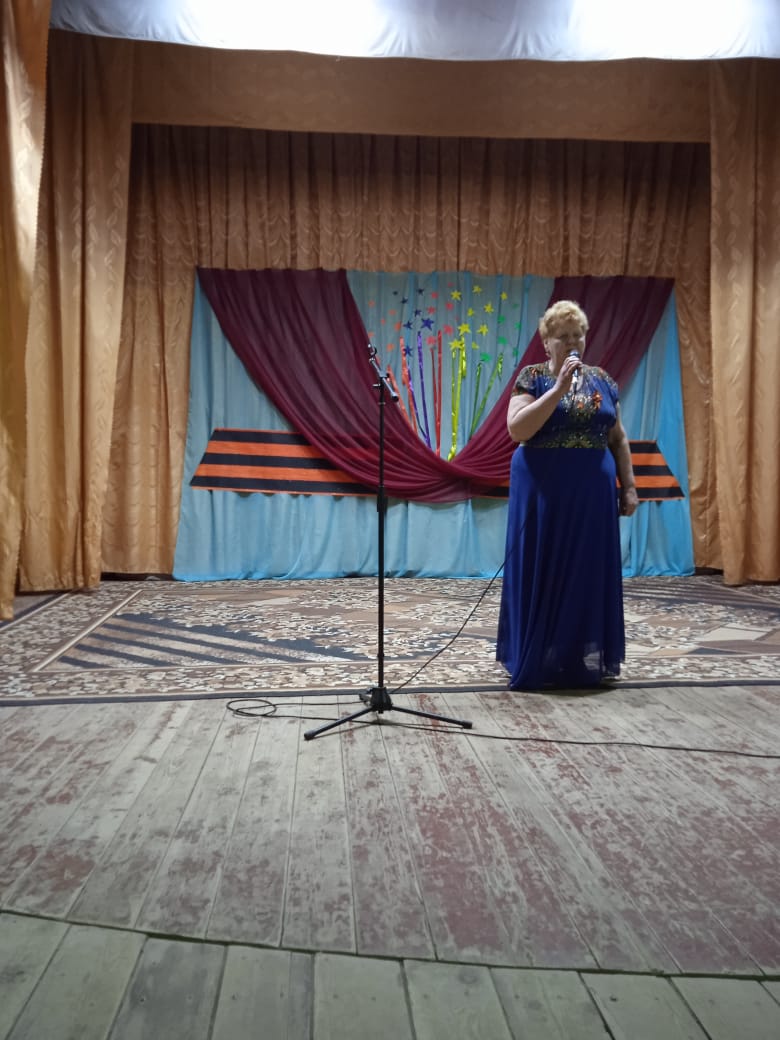 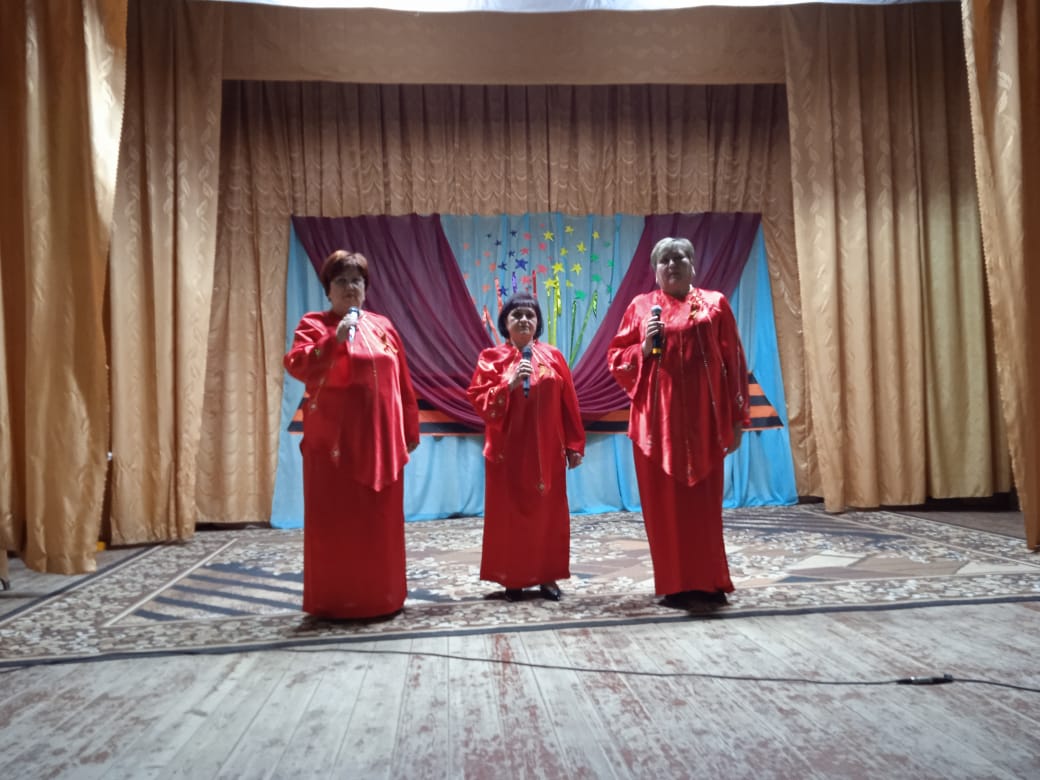 Карташевский СК (руководитель Кретова Е.В.) показал инсценированную песню «На Мамаевом Кургане тишина» (вокальный коллектив «Вдохновение») и «Майский вальс» (соло Сердюков И.В.)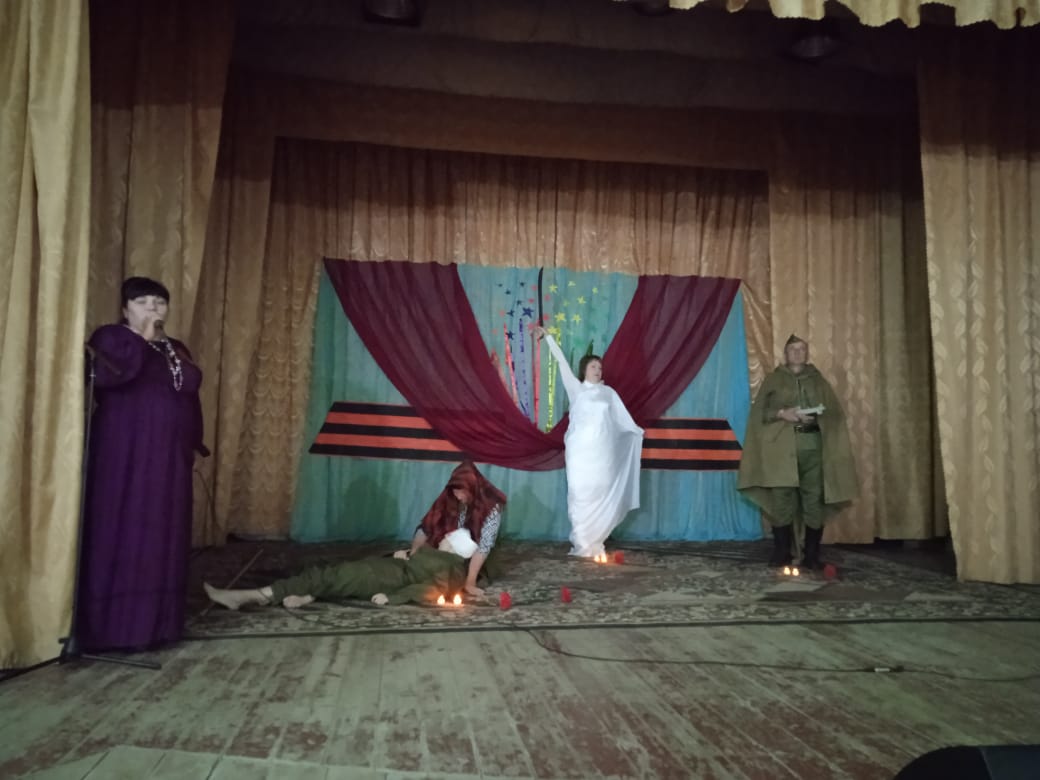 Кринично-Лугский СК показал театрализацию         «А зори здесь тихие» ( вокальный коллектив «Хуторяночка»  ,руководитель  Обийко Т.В)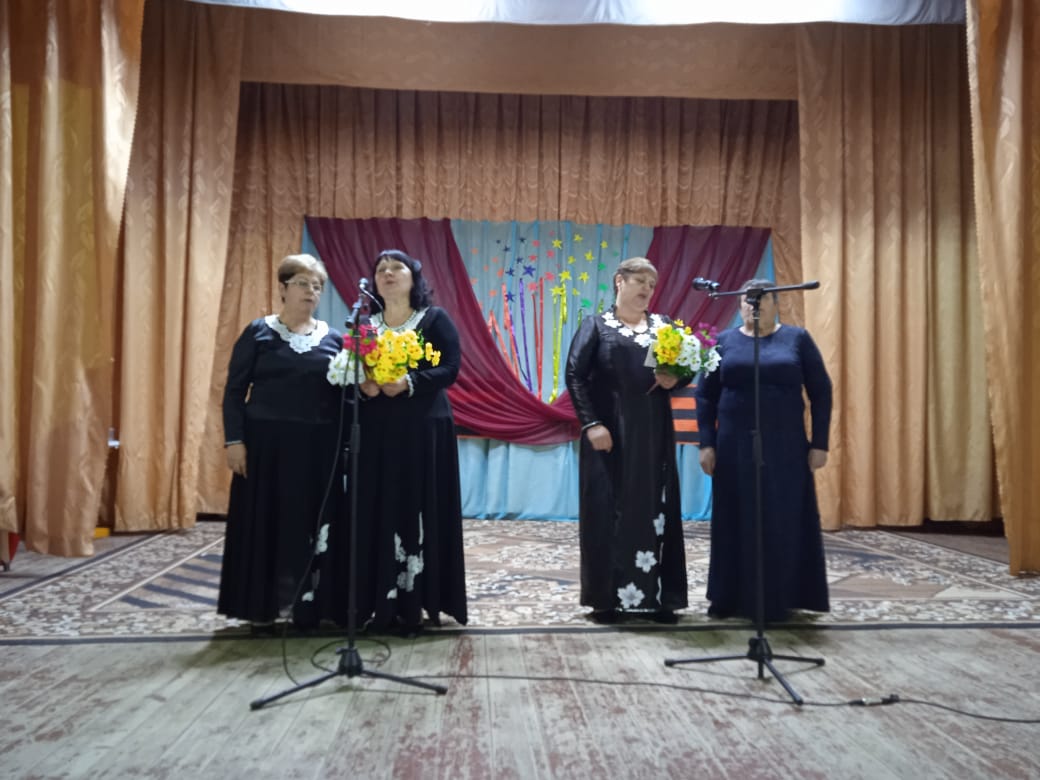 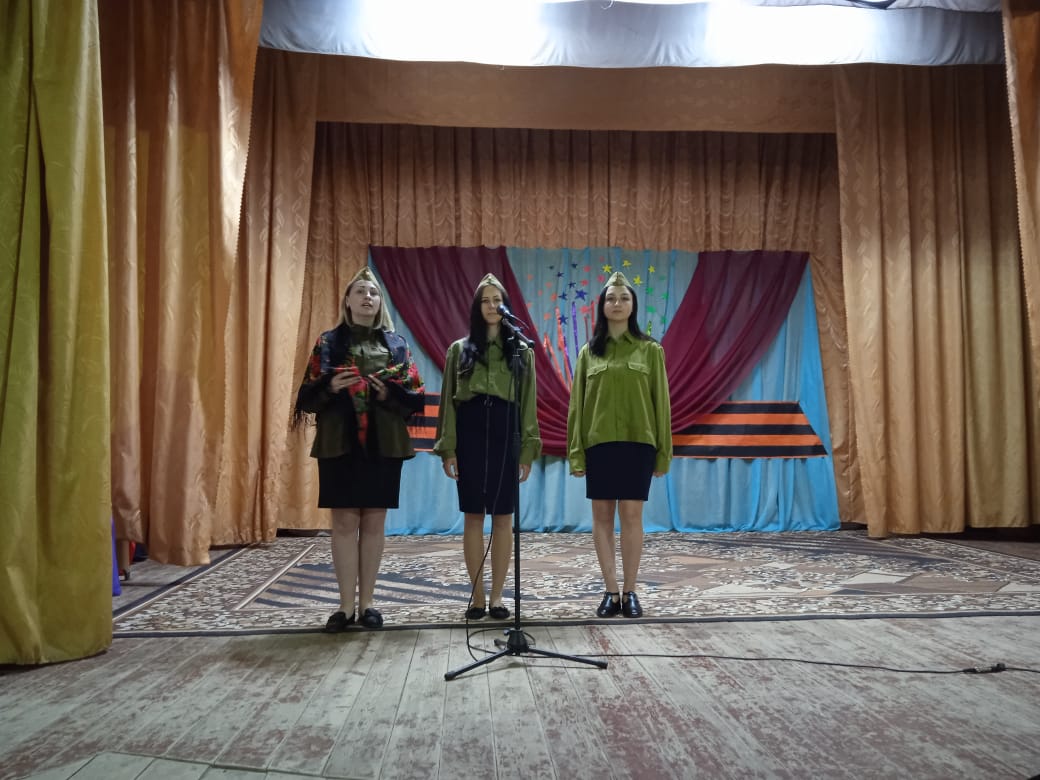 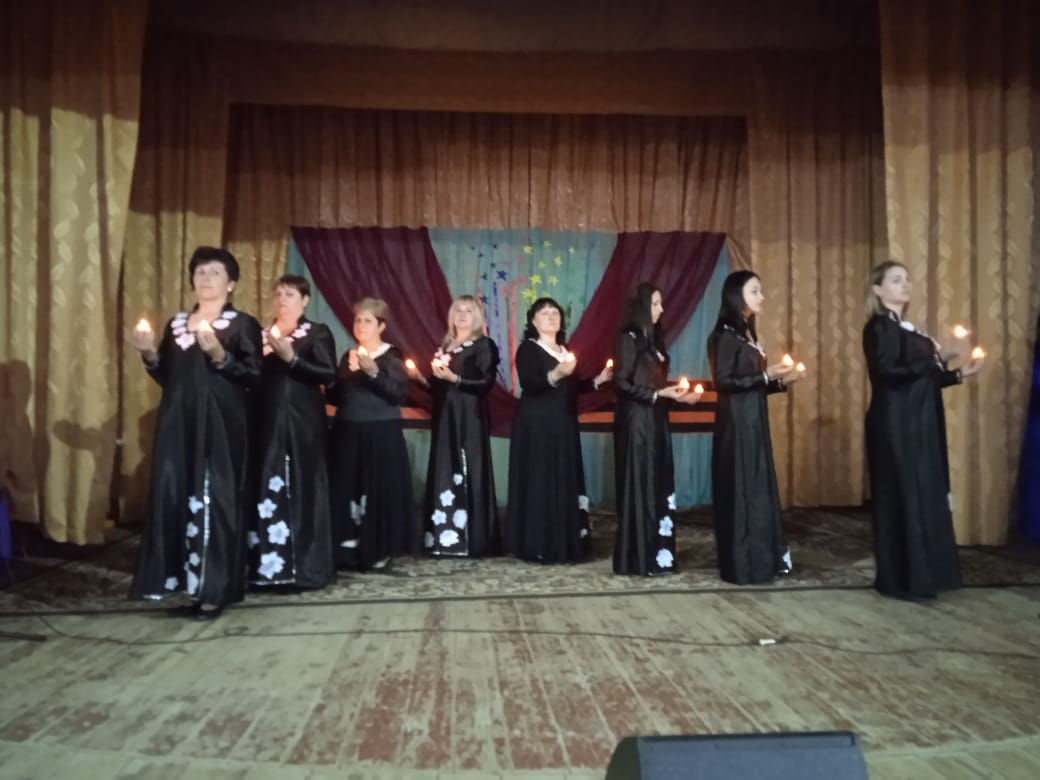 Вокальный коллектив «Рябинушка» (Миллеровский СК) исполнил песню «Грустные ивы»Солист Сериков И.А с песней «Солдат»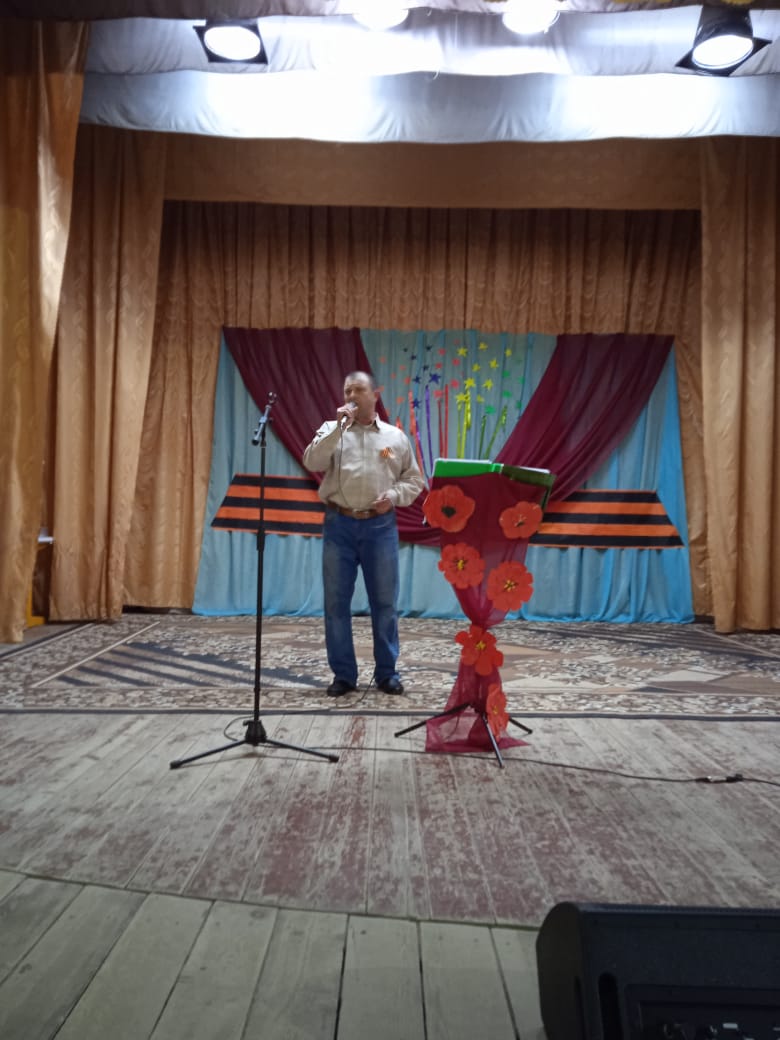 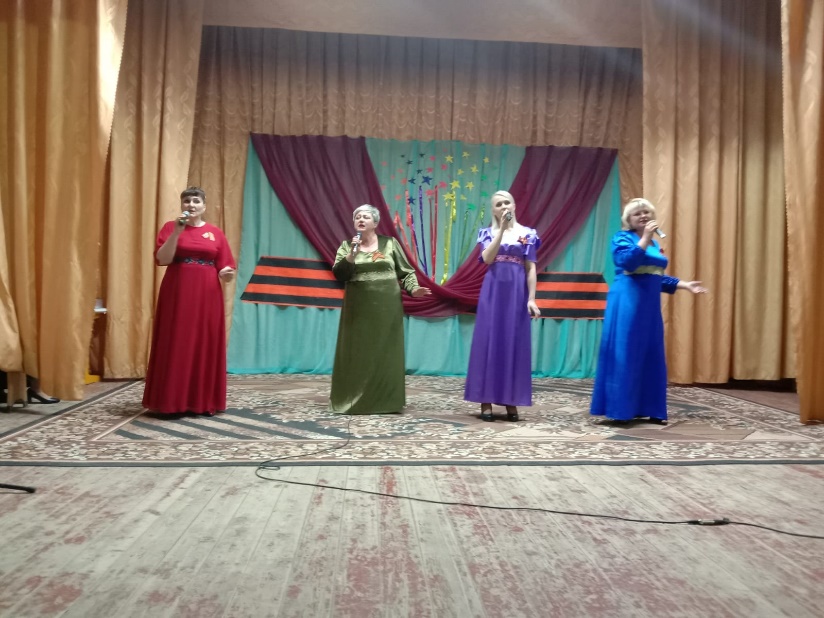 Каменно-Тузловский СК (руководитель Лукьянченко Т.П.) представил акапельную песню «На Мамаевом Кургане» в исполнении Цвяк Н.В. 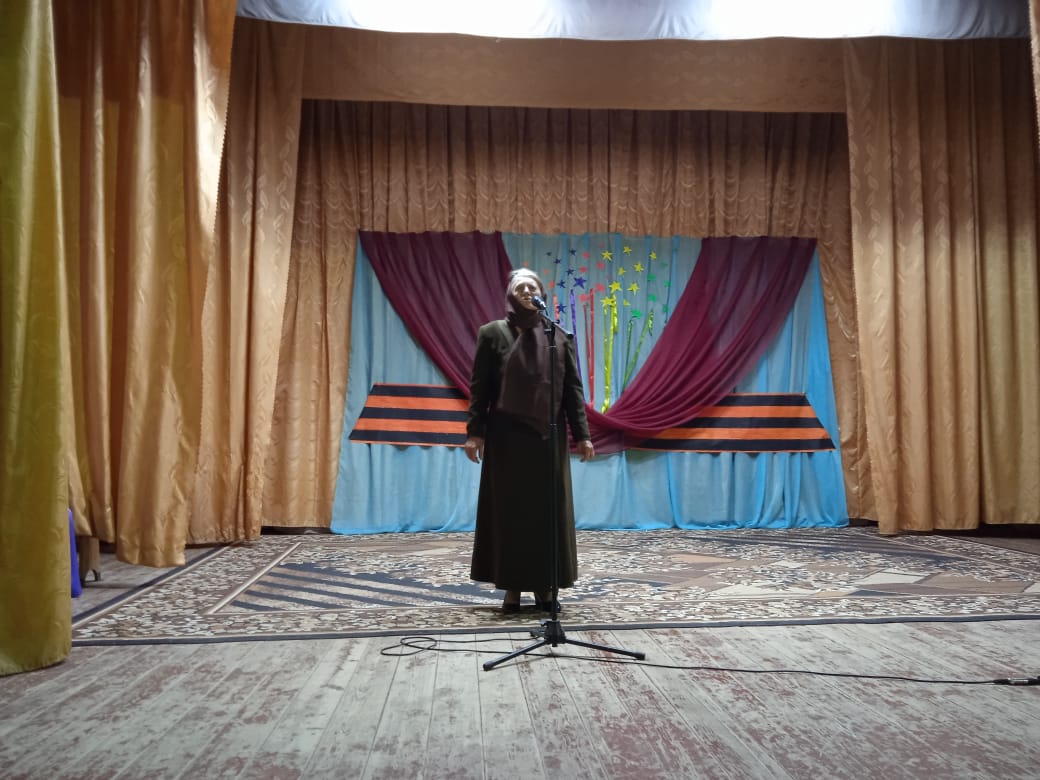 Степаненко А.И. (руководитель кружка Кумшатского СК) получила Диплом участника фестиваля «Салют, Победа!»  за исполнение песни «О той войне»  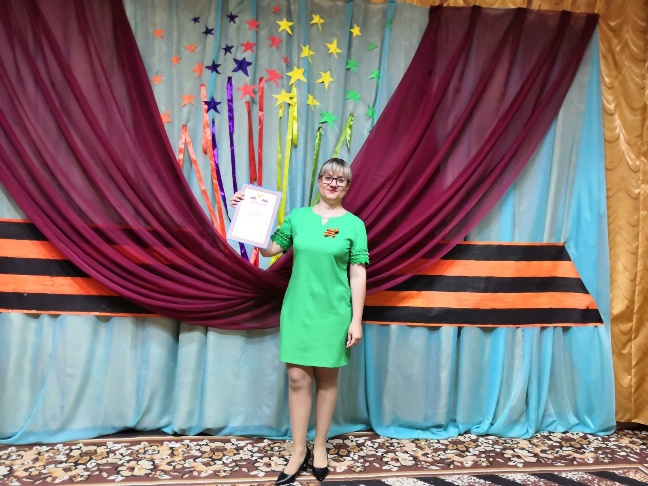 Завершился фестиваль «Салют, Победа!», посвященный 77-й годовщине Победы советских войск над фашистскими захватчиками в годы Великой Отечественной войны 1941-1945гг.  награждением Дипломами от   Главы Администрации К-ЛСП Юнда Р.А.     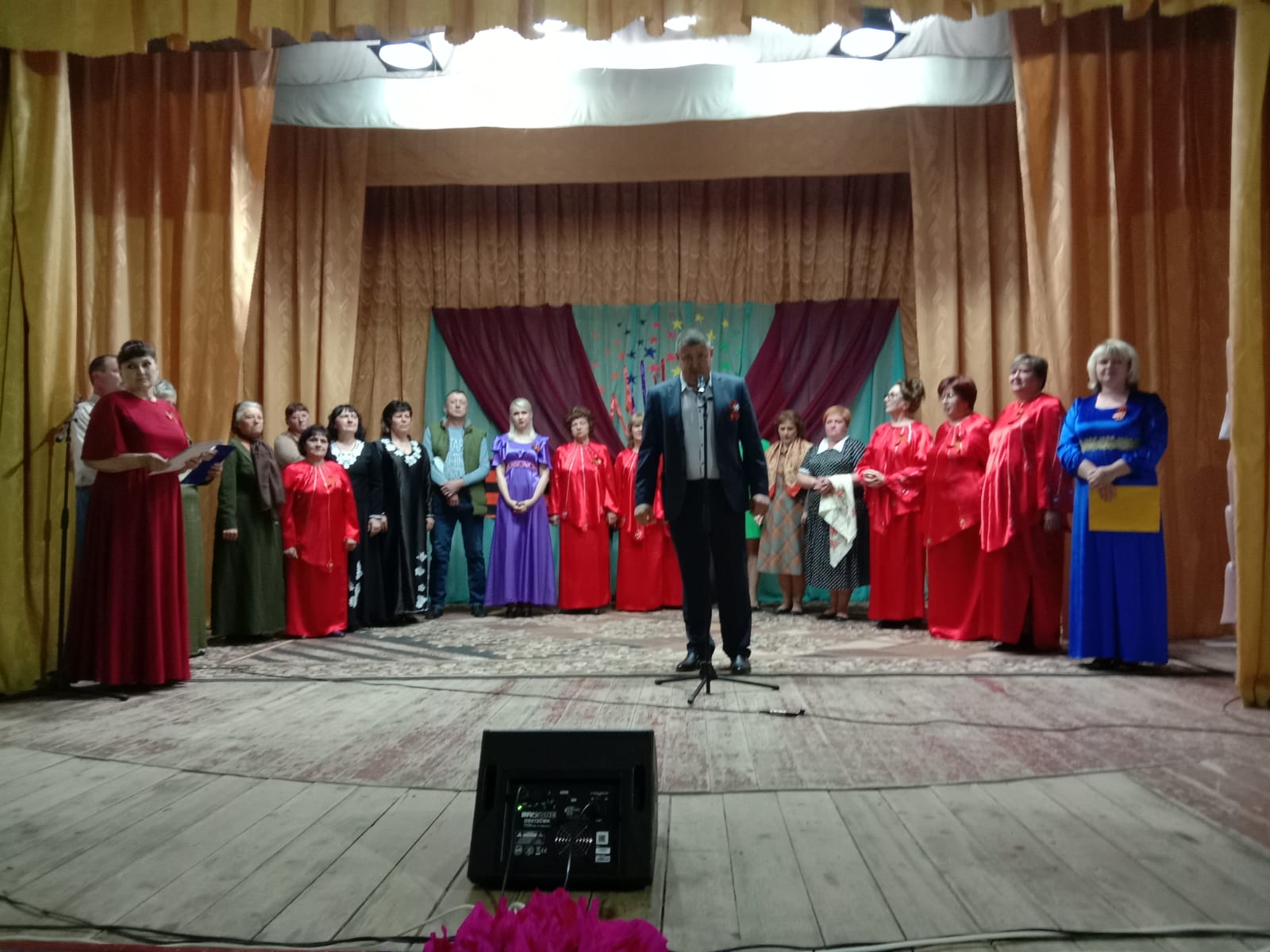 